HASIL DARI FOTO MIKROSKOP 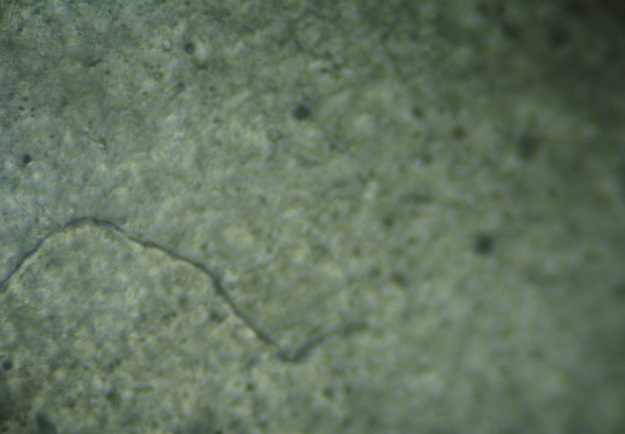 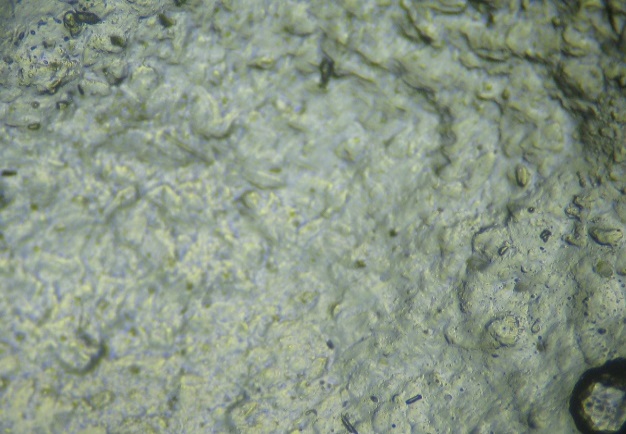                    K4 ( 0,13 gr )                                              ( 0,12 gr )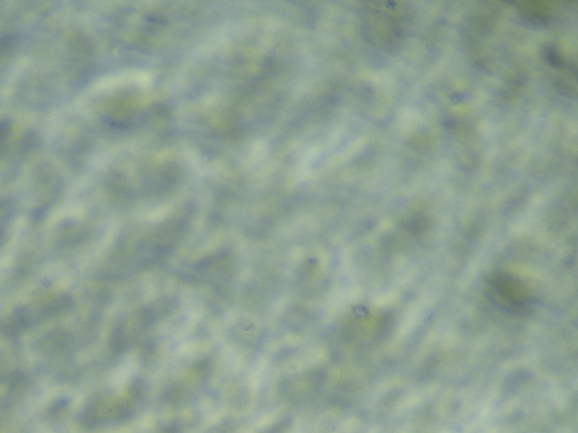 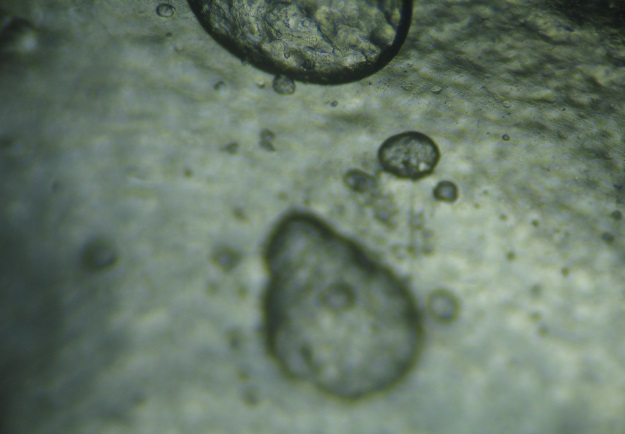                    K4 ( 0,10 gr )                                             K5 ( 2 ml )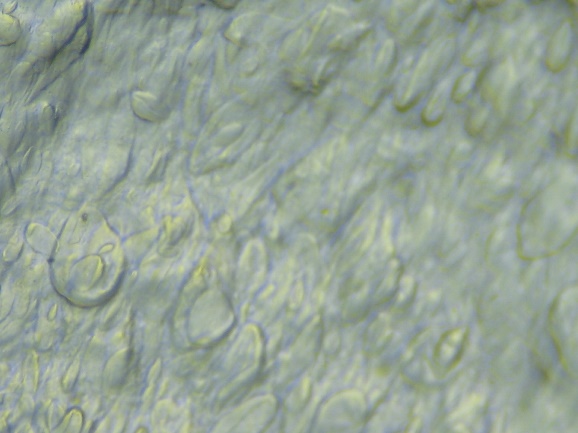 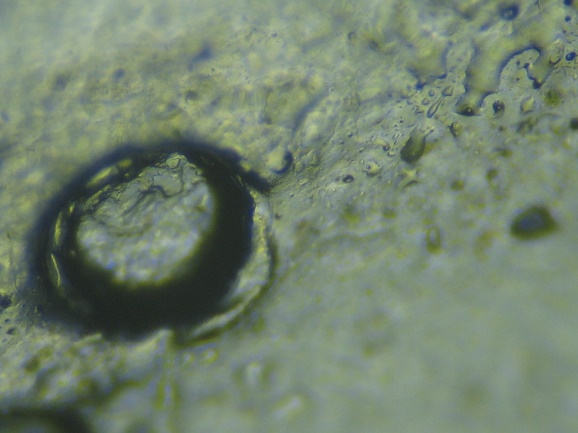                   H2B ( 2 ml )                                                  H4 ( 5 ml )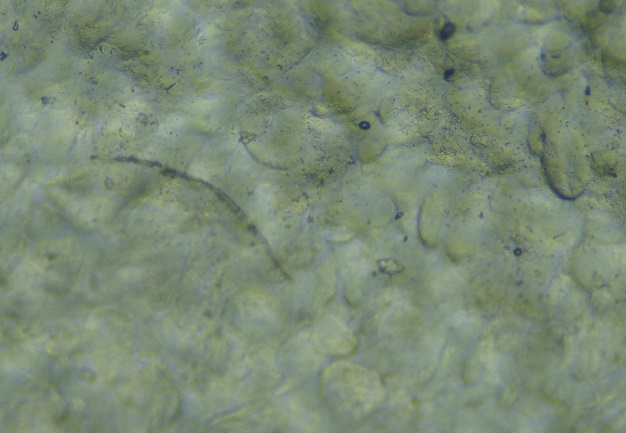 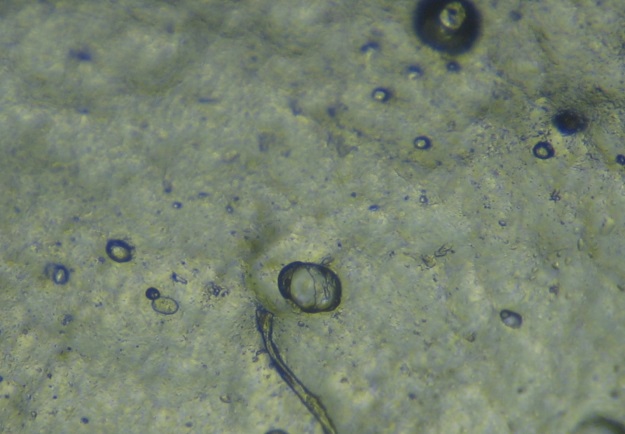                  H2A ( 2 ml )                                                     K3 ( 4 ml )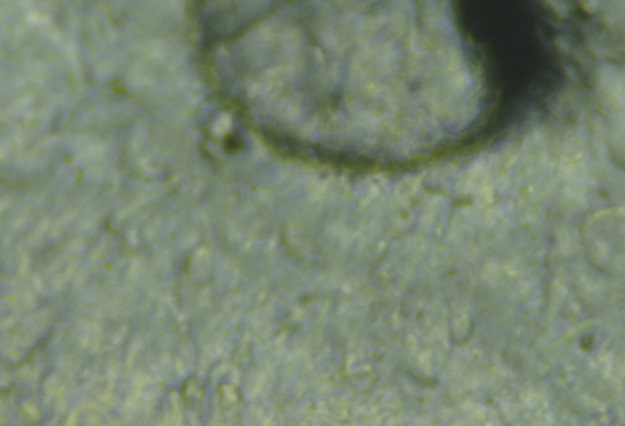 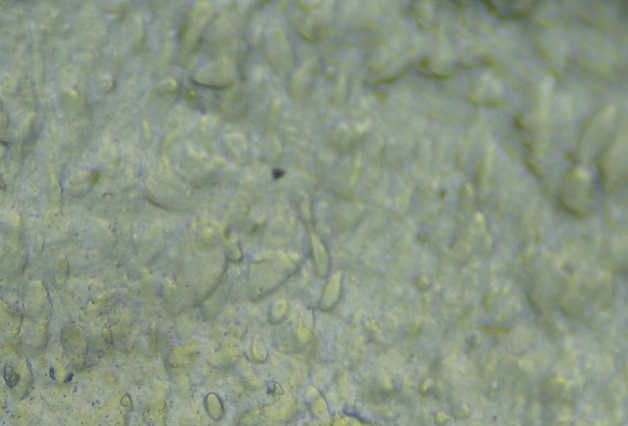                    K3 ( 3 ml )                                                     H6 ( 2 ml )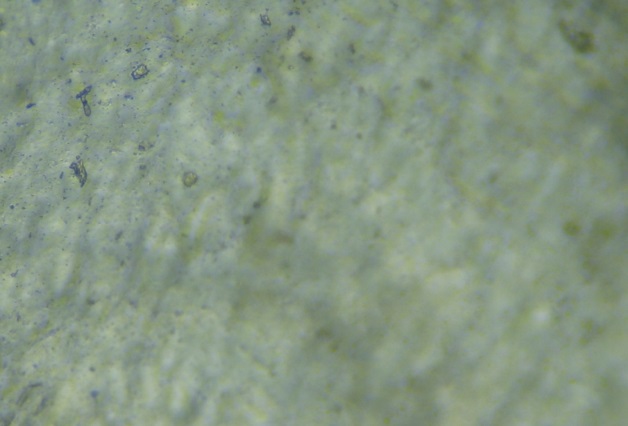 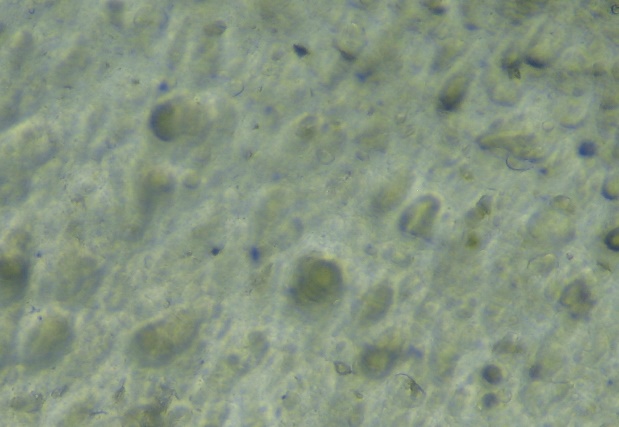                   H6 ( 3 ml )                                                    K2 ( 2,5 ml )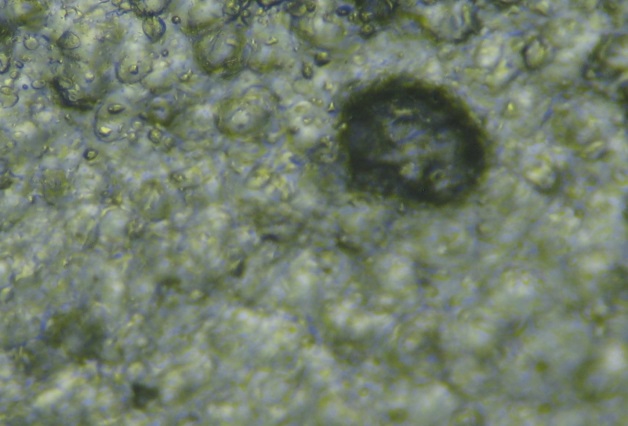 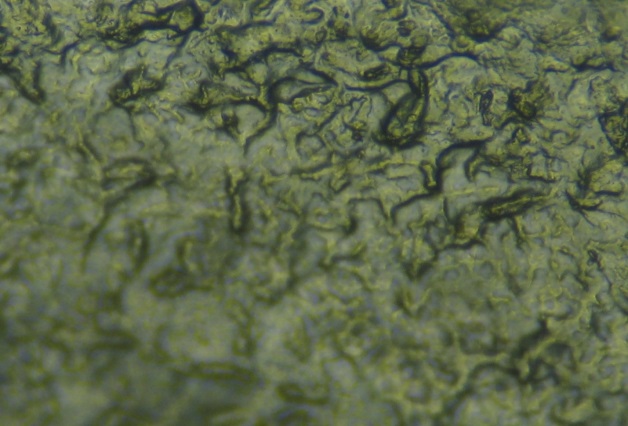                   K2 ( 3 ml )                                                         B4 ( 3 ml )           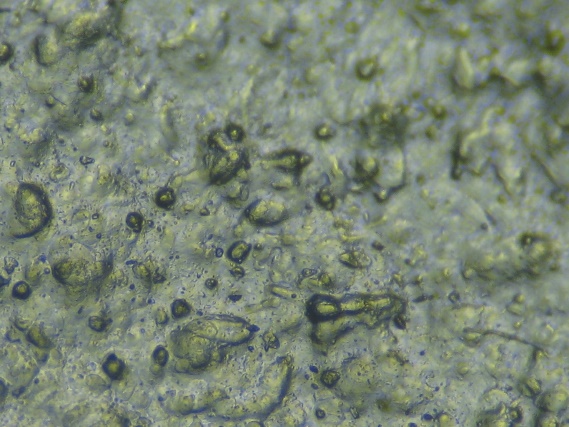 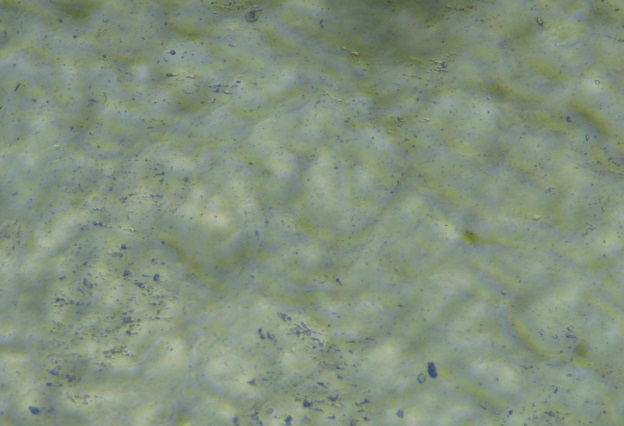                     B4 ( 2 ml )                                                       H7 ( 2 ml )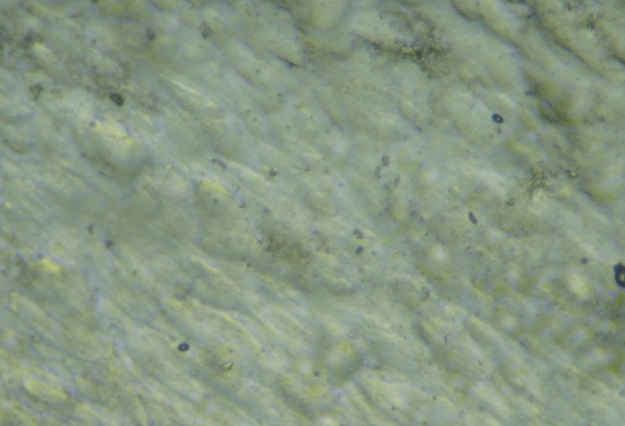 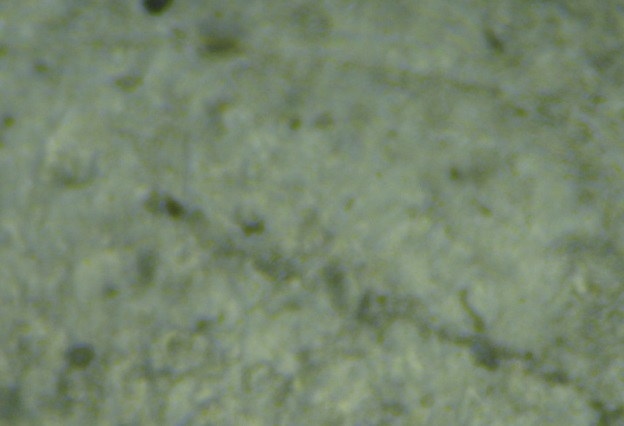                    H7 ( 4 ml )                                                      B2 ( 3 ml )                                        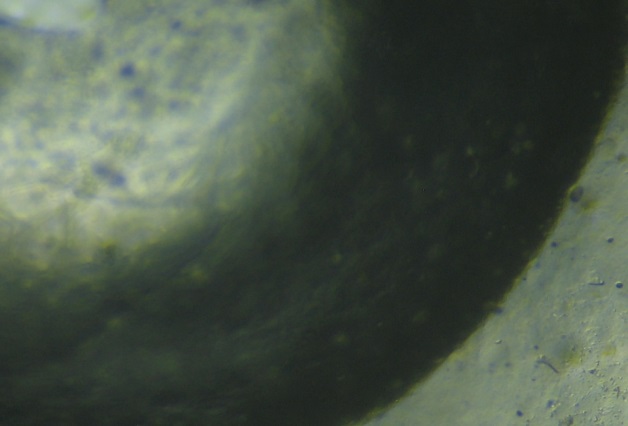 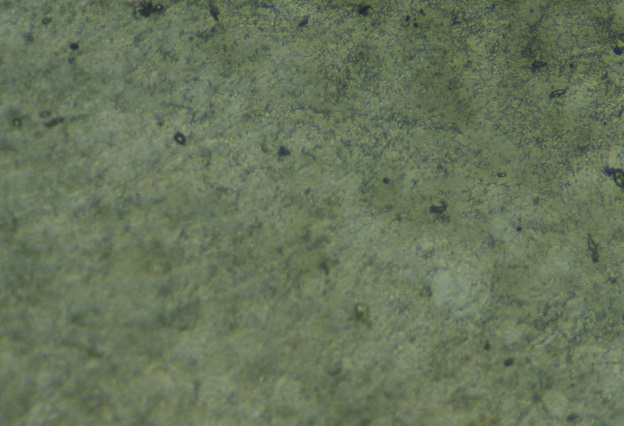                   B2 ( 2 ml )                                                       K1 ( 2 ml )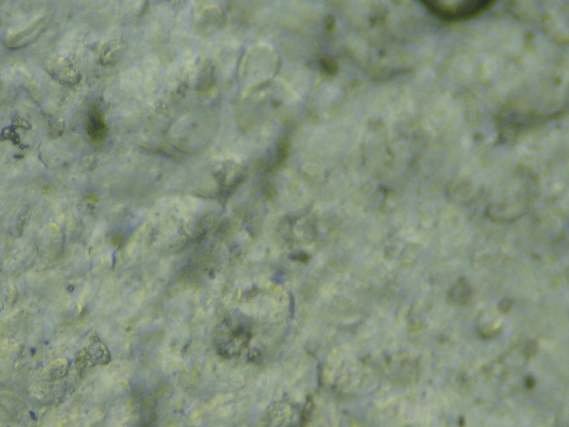 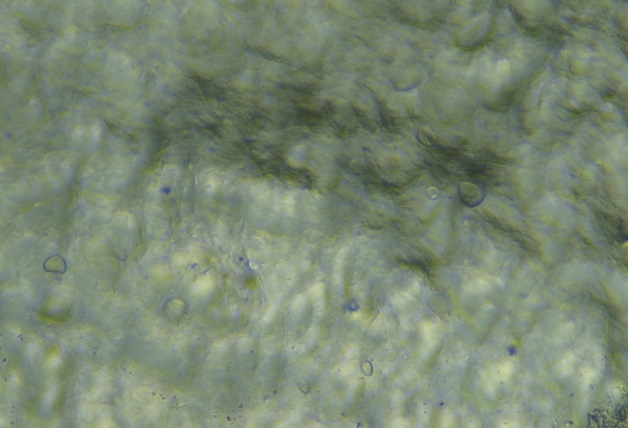                    H1 ( 4 ml )                                                       B3 ( 5 ml )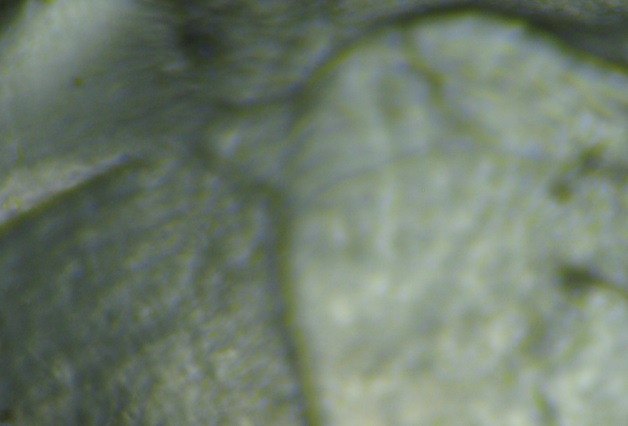 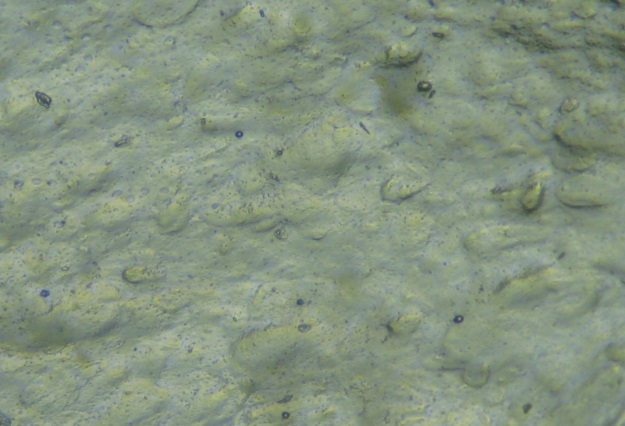                   B3 ( 2 ml )                                                       B1 ( 4 ml )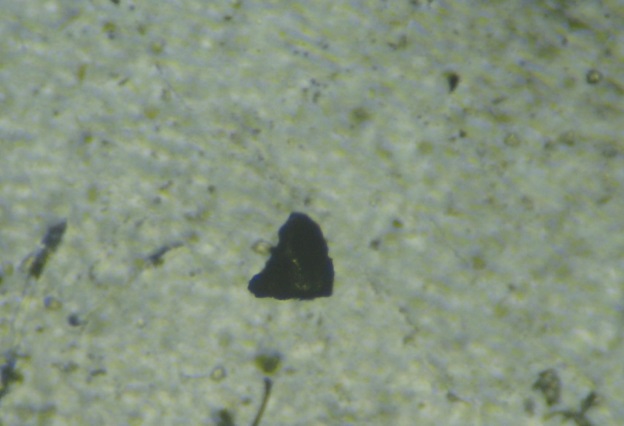                   B1 ( 2 ml )NB :Bagi kelompok yang bioplastiknya tidak bisa di angkat dari cawan patri, maka untuk gambar foto mikroskop menggunakan control yang tulisan berwarna MERAH.